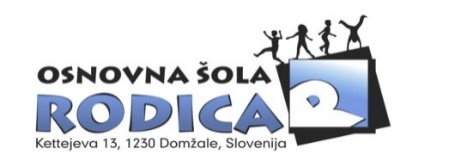 9. razred 2019/2020Učbeniki iz učbeniškega sklada:Milena Vidovič, ravnateljicaDelovni zvezki 9. razred 2019/2020Milena Vidovič, ravnateljica Pripomočki in ostala gradiva za 9. razred 2019/2020Ravnateljica: Milena VidovičNASLOVAVTOR-JIZALOŽBAOPOMBAWir 3, učbenik za nemščinoG. MottaRokus Klettsamo za učence izbirnega predmetaOd molekule do makromulekule: učbenik za kemijo v 9. r.SmrduJutroRaziskujem Slovenijo, učbenik za geografijo v 9.r, leto potrditve 2015H. VerdevRokus KlettRaziskujem preteklost 9, učbenik za zgodovino, 2013J. Razpotnik, D. SnojRokus KlettSpoznavam živi svet, učbenik za biologijo, 2012M. Svečko, A. GorjanDZSMoja prva fizika 2: učbenik za 9. r., leto potrditve 2013B. Beznec et alModrijanGlasba danes in nekoč 9: učbenik za glasbeno vzgojo v 9. r., 2015A. PesekRokus KlettNASLOVAVTOR-JIZALOŽBACENAOD GLASOV DO KNJIŽNIH SVETOV 9: samostojni delovni zvezek za slovenščino, jezik in književnost v 9. r., 2. izd.P. KodreRokus Klett17,35Messages 4, new edition,(delovni) učbenik za pouk angleščine v 9. r, 2016D. Goodey, N. Goodey, M. LevyRokus Klett,Cambridge University Press16,50Messages 4, new edition, delovni zvezek za pouk angleščine, 2016D. Goodey, N. Goodey, M. LevyRokus Klett, Cambridge University Press14,90Skrivnosti števil in oblik 9, samostojni delovni zvezek za matematiko v 9. r., 2016 (pet delov)J. Končan, V. Moderc, R. StrojanRokus Klett19,90Od molekule do makromolekule, delovni zvezek za kemijo v 9. r. OŠA. SmrduJutro12,90WIR 3, delovni zvezek za nemščinoG. MottaRokus Klettsamo za učence izbirnega predmeta14,00SKUPAJ81,55Kupite samiSpodaj našteti pripomočki so skupni (ne kupujte jih, kupili jih bomo v šoli in razdelili stroške)5 zvezkov A4, črtastih, 60-listnih2 zvezka A4, nizki karo, 60-listna1 zvezek A4, črtast, 40-listni1 zvezek A5notni zvezek s širokimi presledki med črtaminalivno peromodro in rdeče pisalosuhe barvicesvinčnik HBradirkageotrikotnikšestilokartonska mapa lepilo, škarjeKemija:periodni sistem elementov (iz 8. razreda)Šport:- gimnastični copati (ne natikači) ali čisti športni copati (superge)-  športni copati za zunaj-  majica s kratkimi ali dolgimi rokavi-  kratke hlače ali pajkice (dekleta) ali dolga trenirka-  majhna brisača-  elastika za učenke in učence z dolgimi lasmilikovni pripomočki (letna dopolnitev po potrebah: čopiči, svinčniki, risalni listi, tempera barve, glina, tuš, mavec, oglje, škarje, lepilo, tiskarska barva, flomastri, redis pero, valjček za grafiko, žica, pastelni barvni svinčniki, plastelin, grafični nož, papirna gradiva)Zgodovina:Mali zgodovinski atlas, Modrijan (priporočljiv za doma, v šoli bodo dostopni v razredu)Geografija:Atlas sveta za osnovne in srednje šole, MKZ(dostopni v razredu).